EXEMPLE DE MODÈLE DE BRIEF 
MARKETING 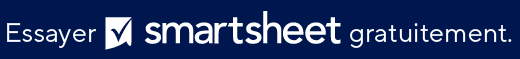 VUE D’ENSEMBLE DU CLIENTVUE D’ENSEMBLE DU CLIENTVUE D’ENSEMBLE DU CLIENTVUE D’ENSEMBLE DU CLIENTVUE D’ENSEMBLE DU CLIENTPositive Charge est une société de bornes de recharge pour véhicules électriques basée en Californie et fondée dans le but de réduire l’impact négatif sur l’environnement des voitures utilisant des combustibles fossiles.Positive Charge est une société de bornes de recharge pour véhicules électriques basée en Californie et fondée dans le but de réduire l’impact négatif sur l’environnement des voitures utilisant des combustibles fossiles.Positive Charge est une société de bornes de recharge pour véhicules électriques basée en Californie et fondée dans le but de réduire l’impact négatif sur l’environnement des voitures utilisant des combustibles fossiles.Positive Charge est une société de bornes de recharge pour véhicules électriques basée en Californie et fondée dans le but de réduire l’impact négatif sur l’environnement des voitures utilisant des combustibles fossiles.Positive Charge est une société de bornes de recharge pour véhicules électriques basée en Californie et fondée dans le but de réduire l’impact négatif sur l’environnement des voitures utilisant des combustibles fossiles.Positive Charge est une société de bornes de recharge pour véhicules électriques basée en Californie et fondée dans le but de réduire l’impact négatif sur l’environnement des voitures utilisant des combustibles fossiles.Positive Charge est une société de bornes de recharge pour véhicules électriques basée en Californie et fondée dans le but de réduire l’impact négatif sur l’environnement des voitures utilisant des combustibles fossiles.NOM DU PROJETNOM DU PROJETNOM DU PROJETNOM DU PROJETNOM DU PROJETCampagne d’expansion de Maple LeafCampagne d’expansion de Maple LeafCampagne d’expansion de Maple LeafCampagne d’expansion de Maple LeafCampagne d’expansion de Maple LeafCampagne d’expansion de Maple LeafCampagne d’expansion de Maple LeafP. Chacon
(xxx) xxx-xxxx
PchaconV@url.comPositive Charge
1111 Central Ave11th FloorSan Jose, CaliforniaP. Chacon
(xxx) xxx-xxxx
PchaconV@url.comPositive Charge
1111 Central Ave11th FloorSan Jose, CaliforniaP. Chacon
(xxx) xxx-xxxx
PchaconV@url.comPositive Charge
1111 Central Ave11th FloorSan Jose, CaliforniaP. Chacon
(xxx) xxx-xxxx
PchaconV@url.comPositive Charge
1111 Central Ave11th FloorSan Jose, CaliforniaP. Chacon
(xxx) xxx-xxxx
PchaconV@url.comPositive Charge
1111 Central Ave11th FloorSan Jose, CaliforniaA. Marx.
(xxx) xxx-xxxx
AMarx@url.comAlpha Marketing
111 1st Ave
Building 1A
Seattle, WashingtonA. Marx.
(xxx) xxx-xxxx
AMarx@url.comAlpha Marketing
111 1st Ave
Building 1A
Seattle, WashingtonPROJETFINALITÉ ET SYNTHÈSEFINALITÉ ET SYNTHÈSEFINALITÉ ET SYNTHÈSEFINALITÉ ET SYNTHÈSEFINALITÉ ET SYNTHÈSEFINALITÉ ET SYNTHÈSEÉtendre les stations de recharge de véhicules électriques Positive Charge en dehors des États-Unis, sur le marché canadien. Étendre les stations de recharge de véhicules électriques Positive Charge en dehors des États-Unis, sur le marché canadien. Étendre les stations de recharge de véhicules électriques Positive Charge en dehors des États-Unis, sur le marché canadien. Étendre les stations de recharge de véhicules électriques Positive Charge en dehors des États-Unis, sur le marché canadien. Étendre les stations de recharge de véhicules électriques Positive Charge en dehors des États-Unis, sur le marché canadien. Étendre les stations de recharge de véhicules électriques Positive Charge en dehors des États-Unis, sur le marché canadien. OBJECTIFSOBJECTIFSOBJECTIFSQUE LE PROJET CHERCHE-T-IL À ACCOMPLIR ?QUE LE PROJET CHERCHE-T-IL À ACCOMPLIR ?QUE LE PROJET CHERCHE-T-IL À ACCOMPLIR ?QUE LE PROJET CHERCHE-T-IL À ACCOMPLIR ?QUE LE PROJET CHERCHE-T-IL À ACCOMPLIR ?QUE LE PROJET CHERCHE-T-IL À ACCOMPLIR ?Prendre pied sur le marché canadien en améliorant le score de sensibilisation du marché de 50 %. Construire des stations de recharge à Vancouver, Montréal, Edmonton et Toronto. Prendre pied sur le marché canadien en améliorant le score de sensibilisation du marché de 50 %. Construire des stations de recharge à Vancouver, Montréal, Edmonton et Toronto. Prendre pied sur le marché canadien en améliorant le score de sensibilisation du marché de 50 %. Construire des stations de recharge à Vancouver, Montréal, Edmonton et Toronto. Prendre pied sur le marché canadien en améliorant le score de sensibilisation du marché de 50 %. Construire des stations de recharge à Vancouver, Montréal, Edmonton et Toronto. Prendre pied sur le marché canadien en améliorant le score de sensibilisation du marché de 50 %. Construire des stations de recharge à Vancouver, Montréal, Edmonton et Toronto. Prendre pied sur le marché canadien en améliorant le score de sensibilisation du marché de 50 %. Construire des stations de recharge à Vancouver, Montréal, Edmonton et Toronto. PUBLIC CIBLEQUI ESSAYONS-NOUS D’ATTEINDRE ?QUI ESSAYONS-NOUS D’ATTEINDRE ?QUI ESSAYONS-NOUS D’ATTEINDRE ?QUI ESSAYONS-NOUS D’ATTEINDRE ?QUI ESSAYONS-NOUS D’ATTEINDRE ?QUI ESSAYONS-NOUS D’ATTEINDRE ?Population principale : conducteurs Canadiens de véhicules électroniques âgés de 18 à 34 ansPopulation secondaire : Canadiens âgés de 18 à 64 ans sur le marché des véhicules électriques. Population principale : conducteurs Canadiens de véhicules électroniques âgés de 18 à 34 ansPopulation secondaire : Canadiens âgés de 18 à 64 ans sur le marché des véhicules électriques. Population principale : conducteurs Canadiens de véhicules électroniques âgés de 18 à 34 ansPopulation secondaire : Canadiens âgés de 18 à 64 ans sur le marché des véhicules électriques. Population principale : conducteurs Canadiens de véhicules électroniques âgés de 18 à 34 ansPopulation secondaire : Canadiens âgés de 18 à 64 ans sur le marché des véhicules électriques. Population principale : conducteurs Canadiens de véhicules électroniques âgés de 18 à 34 ansPopulation secondaire : Canadiens âgés de 18 à 64 ans sur le marché des véhicules électriques. Population principale : conducteurs Canadiens de véhicules électroniques âgés de 18 à 34 ansPopulation secondaire : Canadiens âgés de 18 à 64 ans sur le marché des véhicules électriques. STRATÉGIE MARKETINGDÉCRIVEZ LA STRATÉGIE DE MARKETING EN DÉTAIL.DÉCRIVEZ LA STRATÉGIE DE MARKETING EN DÉTAIL.DÉCRIVEZ LA STRATÉGIE DE MARKETING EN DÉTAIL.DÉCRIVEZ LA STRATÉGIE DE MARKETING EN DÉTAIL.DÉCRIVEZ LA STRATÉGIE DE MARKETING EN DÉTAIL.DÉCRIVEZ LA STRATÉGIE DE MARKETING EN DÉTAIL.Publicité ciblée sur les réseaux sociaux, les podcasts et la télévisionPublicité ciblée sur les réseaux sociaux, les podcasts et la télévisionPublicité ciblée sur les réseaux sociaux, les podcasts et la télévisionPublicité ciblée sur les réseaux sociaux, les podcasts et la télévisionPublicité ciblée sur les réseaux sociaux, les podcasts et la télévisionPublicité ciblée sur les réseaux sociaux, les podcasts et la télévisionATTITUDESTYLE ET TONSTYLE ET TONSTYLE ET TONSTYLE ET TONSTYLE ET TONSTYLE ET TONOptimiste, amusant, économique et respectueux de l’environnementOptimiste, amusant, économique et respectueux de l’environnementOptimiste, amusant, économique et respectueux de l’environnementOptimiste, amusant, économique et respectueux de l’environnementOptimiste, amusant, économique et respectueux de l’environnementOptimiste, amusant, économique et respectueux de l’environnementPROGRAMMECALENDRIER PRÉVU, DATES IMPORTANTES ET ÉCHÉANCESCALENDRIER PRÉVU, DATES IMPORTANTES ET ÉCHÉANCESCALENDRIER PRÉVU, DATES IMPORTANTES ET ÉCHÉANCESCALENDRIER PRÉVU, DATES IMPORTANTES ET ÉCHÉANCESCALENDRIER PRÉVU, DATES IMPORTANTES ET ÉCHÉANCESCALENDRIER PRÉVU, DATES IMPORTANTES ET ÉCHÉANCESLancement de la campagne : 11 novembre 2027Mise à jour de l’analyse en ligne de Positive Charge : 2 décembre 2027Évaluation des critères de référence : 28 janvier 2028Lancement de la campagne : 11 novembre 2027Mise à jour de l’analyse en ligne de Positive Charge : 2 décembre 2027Évaluation des critères de référence : 28 janvier 2028Lancement de la campagne : 11 novembre 2027Mise à jour de l’analyse en ligne de Positive Charge : 2 décembre 2027Évaluation des critères de référence : 28 janvier 2028Lancement de la campagne : 11 novembre 2027Mise à jour de l’analyse en ligne de Positive Charge : 2 décembre 2027Évaluation des critères de référence : 28 janvier 2028Lancement de la campagne : 11 novembre 2027Mise à jour de l’analyse en ligne de Positive Charge : 2 décembre 2027Évaluation des critères de référence : 28 janvier 2028Lancement de la campagne : 11 novembre 2027Mise à jour de l’analyse en ligne de Positive Charge : 2 décembre 2027Évaluation des critères de référence : 28 janvier 2028BUDGETEntre 3 et 5 % du chiffre d’affaires de Positive ChargeEntre 3 et 5 % du chiffre d’affaires de Positive ChargeEntre 3 et 5 % du chiffre d’affaires de Positive ChargeEntre 3 et 5 % du chiffre d’affaires de Positive ChargeEntre 3 et 5 % du chiffre d’affaires de Positive ChargeEntre 3 et 5 % du chiffre d’affaires de Positive ChargeCONCURRENCEQUI SONT NOS CONCURRENTS ?QUI SONT NOS CONCURRENTS ?QUI SONT NOS CONCURRENTS ?QUI SONT NOS CONCURRENTS ?QUI SONT NOS CONCURRENTS ?QUI SONT NOS CONCURRENTS ?Bornes de recharge électriquesNorthern EVEV/CABornes de recharge électriquesNorthern EVEV/CABornes de recharge électriquesNorthern EVEV/CABornes de recharge électriquesNorthern EVEV/CABornes de recharge électriquesNorthern EVEV/CABornes de recharge électriquesNorthern EVEV/CALIVRABLES LIVRABLES RÉPERTORIEZ ET DÉCRIVEZ LES LIVRABLES DU PROJET.RÉPERTORIEZ ET DÉCRIVEZ LES LIVRABLES DU PROJET.RÉPERTORIEZ ET DÉCRIVEZ LES LIVRABLES DU PROJET.RÉPERTORIEZ ET DÉCRIVEZ LES LIVRABLES DU PROJET.RÉPERTORIEZ ET DÉCRIVEZ LES LIVRABLES DU PROJET.RÉPERTORIEZ ET DÉCRIVEZ LES LIVRABLES DU PROJET.Satisfaction favorable des clients à Vancouver, Montréal, Edmonton et Toronto. Les bonnes performances de Google Analytics concernant la présence de Positive Charge sur les réseaux sociaux au Canada attirent de nouveaux clients. Utilisez les ICP de marketing et de satisfaction des clients pour mesurer l’efficacité des campagnes.Satisfaction favorable des clients à Vancouver, Montréal, Edmonton et Toronto. Les bonnes performances de Google Analytics concernant la présence de Positive Charge sur les réseaux sociaux au Canada attirent de nouveaux clients. Utilisez les ICP de marketing et de satisfaction des clients pour mesurer l’efficacité des campagnes.Satisfaction favorable des clients à Vancouver, Montréal, Edmonton et Toronto. Les bonnes performances de Google Analytics concernant la présence de Positive Charge sur les réseaux sociaux au Canada attirent de nouveaux clients. Utilisez les ICP de marketing et de satisfaction des clients pour mesurer l’efficacité des campagnes.Satisfaction favorable des clients à Vancouver, Montréal, Edmonton et Toronto. Les bonnes performances de Google Analytics concernant la présence de Positive Charge sur les réseaux sociaux au Canada attirent de nouveaux clients. Utilisez les ICP de marketing et de satisfaction des clients pour mesurer l’efficacité des campagnes.Satisfaction favorable des clients à Vancouver, Montréal, Edmonton et Toronto. Les bonnes performances de Google Analytics concernant la présence de Positive Charge sur les réseaux sociaux au Canada attirent de nouveaux clients. Utilisez les ICP de marketing et de satisfaction des clients pour mesurer l’efficacité des campagnes.Satisfaction favorable des clients à Vancouver, Montréal, Edmonton et Toronto. Les bonnes performances de Google Analytics concernant la présence de Positive Charge sur les réseaux sociaux au Canada attirent de nouveaux clients. Utilisez les ICP de marketing et de satisfaction des clients pour mesurer l’efficacité des campagnes.COMMENTAIRESEXCLUSION DE RESPONSABILITÉTous les articles, modèles ou informations proposés par Smartsheet sur le site web sont fournis à titre de référence uniquement. Bien que nous nous efforcions de maintenir les informations à jour et exactes, nous ne faisons aucune déclaration, ni n’offrons aucune garantie, de quelque nature que ce soit, expresse ou implicite, quant à l’exhaustivité, l’exactitude, la fiabilité, la pertinence ou la disponibilité du site web, ou des informations, articles, modèles ou graphiques liés, contenus sur le site. Toute la confiance que vous accordez à ces informations relève de votre propre responsabilité, à vos propres risques.